The Famèe Furlane of Hamilton3457 Hendershot Rd., Binbrook, On  905-541-4051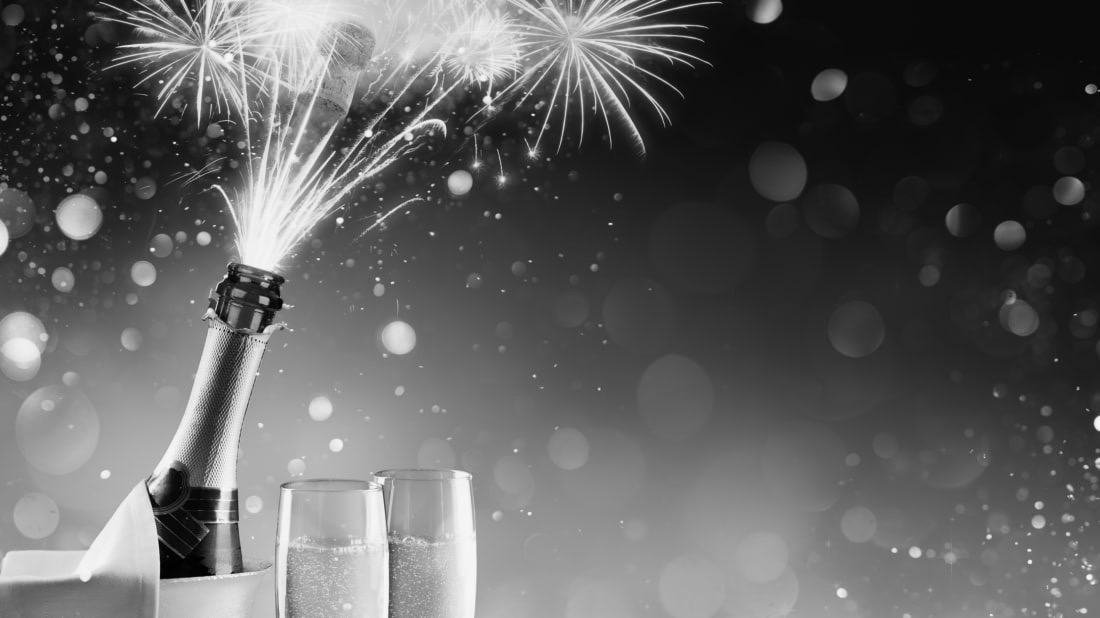 Bring in the 2020 New Year with us Tuesday December 31, 2019Doors Open: 5:30 pm   Dinner 7:00 pm$80.00 ea or…$150.00/couplecash barMenuDeluxe AntipastoCannelloni—ricotta and meat in a rose saucePrime Rib au jus with oven roasted potatoes and grilled vegetablesFrittura di pesce/fried fish platterMixed radicchio saladNew York CheesecakeCoffee/teaMidnight buffetProseccoPlease advise of any allergies or dietary restrictionsRSVP before Dec 10, 2019